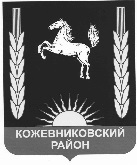 ДУМА КОЖЕВНИКОВСКОГО РАЙОНАРЕШЕНИЕ27.04.2023									              № 178с. Кожевниково   Кожевниковского района Томской областиОб отчете Главы Кожевниковского районао результатах его деятельности и деятельности Администрации Кожевниковского района за 2022 годВ соответствии со ст. 35, 36 Федерального закона от 06.10.2003 № 131-ФЗ "Об общих принципах организации местного самоуправления в Российской Федерации", частью 7.1 статьи 26 Устава Кожевниковского района      ДУМА КОЖЕВНИКОВСКОГО РАЙОНА РЕШИЛА:1. Принять отчет Главы Кожевниковского района о результатах его деятельности и деятельности Администрации Кожевниковского района за 2022 год согласно приложению, к настоящему решению.2. Разместить решение на официальном сайте органов местного самоуправления Кожевниковского района http://kogadm.ruПредседатель Думы Кожевниковского района                                                                      Т.А. РомашоваГлава Кожевниковского района                                                                             В.В. Кучер  Приложение к решению Думы Кожевниковского района от 27.04.2023 № 178Уважаемые депутаты, коллеги, приглашенные!Начну с ситуации, которая в прошлом году затронула нашу страну и выдвинула нам новые вызовы. Уверен, что у присутствующих в зале нет сомнений в том, что специальная военная операция направлена на защиту интересов россиян, на наше право говорить на родном языке, наше право жить и работать, а также планировать свое будущее.Мы в районе приняли семью из г. Горловка Донецкой области, сейчас проживающую в с.Терсалгай. Летом мы участвовали в формировании регионального батальона «Тоян». Вместе со всей страной прошли мобилизацию, оказывали и продолжаем оказывать нашим мобилизованным землякам помощь. Говорю искреннее спасибо всем волонтерам, особенно Екатерине Фёдоровой, руководителям организаций, предпринимателям, неравнодушным людям, всем, кто откликнулся и вносит свой вклад в поддержание боевого духа наших ребят. Мы желаем тем, кто на передовой, успехов и скорого возвращения домой живыми и здоровыми. Проводится работа по оказанию поддержки семьям мобилизованных граждан. Данные вопросы находятся на нашем ежедневном контроле.Ситуация в мире не могла не сказаться на экономике. Район в 2022 году работал напряженно, особенно в начале года, но финал был успешным, и в этом заслуга всех управленцев и депутатского корпуса. Районный бюджет исполнен с профицитом в сумме 16,7 млн. рублей. Доходная часть консолидированного бюджета района составила 949,3 млн. рублей или 98,6% к плану 2022 года, что на 25,5 млн. руб. больше уровня 2021 года. Расходы бюджета составили 932,6 млн. руб. или 95,2% к плану. Справочно:В 2021 годы доходы составили 923,8 млн. рублей, расходы – 928,8 млн. рублей, бюджет исполнен с дефицитом – 5 млн. рублей. В 2020 году доходы – 1149,4 млн. рублей, расходы – 1139 млн. рублей, бюджет исполнен с профицитом 10,4 млн. рублей.Налоговые и неналоговые доходы составили 203,5 млн. рублей (21,4% в структуре) на 246 тыс. руб. больше уровня 2021 года. Финансовая помощь из вышестоящих бюджетов пополнила бюджет в сумме 745,8 млн. рублей (78,6% в структуре). Справочно:В 2021 году налоговые и неналоговые доходы - 203,8 млн. рублей, финансовая помощь из вышестоящих бюджетов – 719,9 млн. рублей. В 2020 году налоговые и неналоговые доходы – 176,2 млн. рублей, финансовая помощь из вышестоящих бюджетов – 973,2 млн. рублей.Собственные доходы сельских поселений исполнены в сумме 52,5 млн. рублей или 104,9% к плану 2022 года. Все сельские поселения исполнили план по доходам больше чем на 100%.Объем расходов бюджетов поселений (средства областного, районного бюджетов и бюджетов сельских поселений) на мероприятия, имеющие приоритетное значение для жителей муниципальных образований (благоустройство, дороги, уличное освещение, вопросы коммунального хозяйства и др.) составил в 2022 году 76,251 млн. рублей, в том числе за счет собственных средств сельских поселений в размере 39,422 млн. руб. СправочноРасходы консолидированного бюджета МО «Кожевниковский район» за 2022 год составили 932,6 млн. рублей (в 2021 году – 1 139,1 млн. рублей).Бюджет Кожевниковского района имеет социальную направленность (расходы на образование, культуру, физическую культуру и спорт, социальную политику и здравоохранение в целом составляют 650,4 млн. руб., или 70 % от общего числа расходов бюджета)Более подробно о всех показателях бюджета, Вы можете ознакомиться в представленных раздаточных документах. Справочно: Налоговые доходы составляют 178,7 млн. руб. (87,8% в структуре собственных доходов), исполнение плана 2022 года составило 107%. Неналоговые доходы поступили в сумме 24,8 млн. руб. (12,2% в структуре собственных доходов), исполнение плана 2022 года составило 85,6% (меньше запланированного показателя на 4,2 млн. рублей).Налог на доходы физических лиц занимает самую большую долю в консолидированном бюджете 66,4%, зачисляется в бюджет с учетом дополнительного норматива, поступающего взамен дотации на выравнивание бюджетной обеспеченности. В 2022 году этот налог поступил в бюджет в сумме 135,2 млн. рублей. План исполнен на 107,5%. Прирост поступлений налога за последние четыре года на 14,8 млн. рублей объясняется причиной увеличения фонда оплаты труда в бюджетной сфере, и достижения целевых показателей по Указам президента РФ. Также оказывает влияние рост минимального размера оплаты труда.Акцизы на нефтепродукты в 2022 году пополнили бюджет на сумму 16,4 млн. рублей (113,7% от плана), больше прошлогоднего показателя на 2,3 млн. рублей. За четыре прошедших года увеличение поступлений по акцизам в бюджет произошло на 4,1 млн. рублей. Этот доходный источник является составляющей частью дорожных фондов.Налоги на совокупный доход:- Доходы бюджета от налогов по упрощённой системе налогообложения в 2022 году поступили в сумме 6,8 млн. рублей, рост поступлений в бюджет района относительно уровня прошлого года составляет 1,7 млн. рублей.- Единый налог на вменённый доход за 20225 год пополнил бюджет на сумму 27 тыс. рублей. Это задолженность за предыдущие периоды. С 2021 года система ЕНВД не применяется. - Доходы от единого сельскохозяйственного налога составили 0,4 млн. рублей в 2022 году. Данный показатель ниже уровня прошлого года.- Доходы от патентной системы налогообложения составили в 2022 году 4,9 млн. рублей, рост составил 2,3 млн. рублей к прошлому году.Налог на имущество физических лиц пополнил бюджет в сумме 3,7 млн. рублей, рост поступлений в бюджет за пять лет составил 37,0% или 1 млн. рублей. Зачисление по нормативу 100% в бюджеты сельских поселений.Земельный налог поступил в консолидированный бюджет в сумме 9,4 млн. рублей, плановые назначения исполнены на 119,1%. Доля земельного налога в структуре доходов составляет 4,6%.Отмечу и рабочие взаимоотношения с депутатами Законодательной Думы Томской области Геннадием Николаевичем Сергеенко, Юрием Борисовичем Журавлевым и Администрацией Томской области во главе с избранным в 2022 году Губернатором Владимиром Владимировичем Мазуром. У нас с депутатами есть совместные проекты, которые реализуются на территории района, есть понимание по ключевым вопросам. Не все быстро получается и есть острые проблемы, но мы вместе ищем пути их решения.Мы по всем вопросам стараемся выступать единой командой с депутатами Думы Кожевниковского района, добиваясь стабильного жизнеобеспечения в наших населенных пунктах.А основа всего этого – работа сельского хозяйства, бизнеса, бюджетной сферы и других отраслей, а также участие района в различных программах, проектах федерального и областного уровня.Основной отраслью экономики района было и остается сельское хозяйство. В 2022 году хозяйствами района произведено продукции в денежном выражении на сумму 4,029 млрд. рублей, что на 17,8% выше уровня прошлого года. Справочно:В 2021 оду произведено продукции сельского хозяйства на сумму 3,421 млрд. рублей, в 2020 году – 3,341 млрд. рублей.  По данным статистики среднесписочная численность работников по виду деятельности «сельское хозяйство» (крупных и средних предприятий с численностью работников более 15 человек) за 2022 год составляла 606 человек, это 12,3% от численности работников сельского хозяйства по Томской области. Среднемесячная заработная плата работников сельского хозяйства в Кожевниковском районе составляла по итогам 2022 года 41,623 тыс. рублей, это на 9,3% меньше заработной платы в отрасли по Томской области. Справочно:По Томской области по  виду деятельности «сельское хозяйство» численность работников в 2022 году составляла 4,929 тыс. человек. Среднемесячная заработная плата работников сельского хозяйства по Томской области по итогам 2022 года составляла 45,896 тыс. рублей  В 2020-2021 годах численность работников сельского хозяйства составляла по Кожевниковскому району 624 и 616 человек соответственно. Заработная плата за данный период составляла 32807,3 руб., и 35972,2 рубля соответственно. По Томской области за период 2020-2021 годы среднесписочная численность работников отрасли сельского хозяйства составляла 4,704 и 4,963 тыс. человек соответственно. Заработная плата в среднем по отрасли в Томской области за 2020-2021 годы составляла 35976,4 и 40551,9 рублей соответственно.По сбору урожая аграрии Кожевниковского района снова показали хорошие результаты среди всех сельскохозяйственных районов Томской области, собрав 175 тыс. 134 тонны зерновых и зернобобовых культур. Средняя урожайность по зерновым составила 28,2 центнера с гектара. Справочно:В 2021 году собран урожай зерновых и зернобобовых культур – 155,83 тыс. тонн, со средней урожайностью 25,6 ц/га, 2020 год – 169,08 тыс. тонн, урожайность – 27,1 ц/га.Справочно:Наивысшую урожайность зерновых получили следующие хозяйства: Крестьянско-фермерские хозяйства:КФХ «Летяжье», Глава КФХ Селихов Владимир Николаевич – 40 ц/га;Глава КФХ Дудкин Данила Николаевич – 25 ц/га;Глава КФХ Игловский Владимир Валерьевич – 24,5 ц/га;Глава КФХ Сергеев Иван Борисович – 23,8 ц/га. Сельскохозяйственные предприятия:ООО «Агрокомплекс», генеральный директор Пацук Александр Анатольевич – 33,2 ц/ га,ООО «Авангард», управляющий Швец Андрей Юрьевич – 32,2 ц/ га,ООО «Шевцов и К», директор Шевцов Василий Федорович – 30,7 ц/га; АО «Дубровское», директор Сергеенко Геннадий Николаевич – 28,2 ц/га.Из года в год сельскохозяйственные предприятия нашего района становятся лучшими в областном конкурсе передовых хозяйств и работников АПК в сфере растениеводства и животноводства.Справочно: лучшим коллективом сельскохозяйственного товаропроизводителя в сфере производства продукции растениеводства – зерновых - КФХ «Летяжье», Глава КФХ Селихов Владимир Николаевич; лучшим звеном зерносушильного комплекса - ООО «Подсобное», директор Антюхов Владимир Петрович:Дремлюга Виталий Викторович; Васильев Юрий Михайлович;Лескин Алексей Александрович. лучшим коллективом сельскохозяйственного товаропроизводителя в области племенного животноводства, а также лучшим коллективом сельскохозяйственного товаропроизводителя в области молочного скотоводства признано АО «Дубровское», директор Сергеенко Геннадий Николаевич;лучшим коллективом инвестора в агропромышленном комплексе признано ООО «Вороновское», директор Вильт Валерий Михайлович.По производству молока и мяса Кожевниковский район входит в тройку лучших районов области. Надой на 1 корову в с/х организациях района за 2022 год составил 7 653 кг, увеличение на 83 кг. к уровню 2021 года. Справочно:В 2021 году надой на 1 корову составил 7570 кг, в 2020 году – 7420 кг.Лидером является АО «Дубровское» - 9 018 кг/голову. Производство молока и мяса за год составило 28 414 тонн и 1 584 тонны соответственно.Справочно:На 01.01.2023 года в хозяйствах всех категорий находится: КРС - 13 620 голов (-377 голов к 2021 году); в том числе коров - 5 342 головы (-5 голов к 2021 году).Производство молока в хозяйствах за 2022 год составило 28 414 тонн, увеличение на 415 тонн, в том числе: с/х организациями 19 454 тонны (+575 тонн к 2021 году); КФХ – 1 216 тонн (-104 тонны к 2021 году); ЛПХ – 7 744 тонны (-56 тонн к 2021 году).Наилучшие результаты по показателям животноводства за 2022 год традиционны и стабильны у хозяйств АО «Дубровское» (директор Сергеенко Геннадий Николаевич), ООО «Вороновское» (директор Вильт Валерий Михайлович), ООО «Подсобное» (директор Антюхов Владимир Петрович).Радует, что из года в год возникают новые бизнес-идеи. В рамках грантовой поддержки программы «Агростартап» по итогам 2022 года признан победителем Глава КФХ Татаринцев Д.Д., с объемом финансирования из областного бюджета в размере 4 млн. рублей, с созданием дополнительных рабочих мест. Справочно: В 2021 году в рамках грантовой поддержки «Агростартап» и «Семейная ферма» признаны 2 победителя на сумму 9,8 млн. рублей, в 2020 году – «Начинающий фермер» и «Агростартап» 5 грантополучателей на сумму 23 млн. рублей.   На территории района осуществляют деятельность 360 субъектов малого и среднего предпринимательства с охватом 2687 человек.Справочно:В разрезе отраслевой структуры в экономике района лидирующая роль принадлежит предпринимателям торговой сферы – 42,6%, занятым в отрасли сельского хозяйства – 14,9%, предпринимателям, занятым перевозками пассажиров и грузов – 8,3%, предпринимателям по отрасли обрабатывающие производства – 3,6%, предпринимателям в сфере строительство – 6,6%, предпринимателям, занимающимся деятельностью гостиниц и предприятий общественного питания – 4,0%, прочие виды деятельности – 7,6%.В 1 квартале крупный, и малый бизнес на фоне происходящих изменений как будто замер, и мы все это ощутили. Но потом ситуация начала налаживаться. Через Центр социальной поддержки населения Кожевниковского района в 2022 году заключено 89 социальных контрактов на развитие индивидуальной предпринимательской деятельности на сумму 23,5 млн. рублей. Хочется также отметить вклад предпринимателей на благотворительность и поддержку участников СВО. Высказываю искреннее уважение и слова благодарности.Продолжая тему предпринимательства, отмечу возросшие цифры самозанятых граждан, на территории района их за год зарегистрировано 399 человек (увеличение к прошлому году на 38%).На базе «Бизнес-инкубатора» осуществляют деятельность 8 субъектов малого предпринимательства, его заполняемость составила 84,9%. Считаю, что нужно больше уделять внимание старшеклассникам и студентам техникумов по обучению их основам предпринимательской деятельности и ведению бизнеса: от самых основ до открытия собственного дела.Справочно:Имущественной поддержкой в 2022 году воспользовались 8 субъектов малого предпринимательства. На муниципальных площадях работают: 2 цеха по изготовлению корпусной мебели, 1 цех по изготовлению мягкой мебели, а также студия «Колибри», студия звукозаписи, интеллектуальная студия ментальной арифметики, швейная мастерская текстильных изделий, студия красоты.Важнейшие темы – рождаемость и кадровый голод. Из актуального списка эти темы не уходят, а обостряются.По итогам 2022 года в районе родилось 204 малыша. Половина из них – это вторые и третьи дети. Вопросы демографии актуальные практически во всех регионах страны, и мы не исключение.Справочно:Вопрос кадрового голода набирает обороты, и, думаю, что его острота в ближайшие годы не снизится. Все мы понимаем, что от квалифицированных кадров зависит работа всей экономики, доходы бюджетов разных уровней, а, значит, и настоящее и будущее нашего района.Что район со своей стороны может предложить молодежи, чтобы она оставалась и приезжала в район? Казалось бы, это ежегодно обновляемые общественные пространства, призванные создавать комфортные условия отдыха, это доступное дошкольное и развитие дополнительного образования, здравоохранение, современно обновляемое в последнее время. В отличие от города у нас в райцентре 100% обеспеченность детскими садами, школами.Мы общаемся с руководителями разного уровня и сфер деятельности и знаем, что они озабочены кадровыми вопросами. На сегодняшний день в районе испытывается дефицит кадров в сельскохозяйственной отрасли, не хватает педагогов, врачей, управленцев, бухгалтеров, сотрудников правоохранительных структур и других.В минувшем году более 4 млн. 217 тыс. рублей привлечено на реализацию национального проекта «Образование», которым были охвачены 4 школы.В рамках проекта «Современная школа» открыт еще один центр образования «Точка роста» в Песочнодубровской школе, но уже с новой направленностью - естественно-научной и технологической. По проекту «Цифровая образовательная среда» в 3 школах района – Вороновской, Староювалинской и Новопокровской внедрена целевая модель цифровой образовательной среды, приобретены электронные образовательные ресурсы, ноутбуки, МФУ.  Справочно:В рамках национального проекта «Образование»:в сентябре открылся еще один Центр образования естественно-научной и технологической направленностей «Точка роста» на базе Песочнодубровской СОШ федерального проекта «Современная школа» на сумму 1,169 млн. рублей;в 3-х школах района (Вороновская СОШ, Староювалинская ООШ, Новопокровская ООШ) внедрена целевая модель цифровой образовательной среды, обновилась материально-техническая база, приобретены электронные образовательные ресурсы на сумму 3,048 млн. рублей.В 2021 году - «Точка роста»: 1 школа на сумму 1,165 млн. рублей; «Цифровая образовательная среда» - 2 школы на сумму 3,568 млн. рублей. В 2020 году - «Точка роста»: 1 школа на сумму 1,033 млн. рублей; «Цифровая образовательная среда» - 6 школ на сумму 831 тыс. рублей.Для безопасной перевозки обучающихся Губернатором Томской области Владимиром Мазуром вручены ключи для трех школьных автобусов, директорам Кожевниковской школы № 2, Вороновской школы, Осиновской школы, а современную и комфортабельную «Газель» получила Кожевниковская ДЮСШ им. Н.И. Вакурина. Заслуживают уважения педагогические кадры, в коллективы не так как хотелось бы, но вливается молодежь, за последние 5 лет пришло 10 человек. Спасибо, депутатам за поддержку программы «Поддержка специалистов на территории Кожевниковского района на период 2021-2026 годы» и увеличения финансирования по ней с 5 тыс. рублей до 10 тыс. рублей на выплаты молодым специалистам за съем жилья, и увеличением срока найма с 1 года до 3 лет. Именно на взаимодействии мудрости, которой обладают опытные педагоги, и новых идей молодых педагогов должен выстраиваться качественный и непрерывный процесс образования и воспитания. И здесь, уверен, вы со мной согласитесь, на один уровень с получением знаний по предметам выходит воспитательный процесс, и так необходимое в современных реалиях патриотическое воспитание. Годы, когда школа ушла от воспитательного процесса, самым негативным образом сказались на дне сегодняшнем. Общая задача – это исправить. Серьезные шаги в этом направлении уже предприняты на государственном уровне. С 1 сентября в 8 образовательных организациях введены ставки советников по воспитанию, формируется общественное отделение движения детей и молодежи «Движение первых», возвращаются в образовательную и воспитательную среду такие понятия, как «патриотизм», «уважение к своей Родине», «память о предках», «честь», «доблесть», «справедливость» и многие другие.	Возможно, кто-то скажет, что пусть школа этим и занимается, а у всех остальных свои задачи, в том числе и у администрации. Не согласен. Каким будет день завтра, послезавтра, через год, 5 и даже 30 лет – должны думать все и сейчас.На территории района в прошлом году проведен ряд брендовых мероприятий: праздник Хлеба в с. Кожевниково, День рыбака в с. Новопокровка, Сабантуй в с.Батурино. В этом направлении нам необходимо развиваться, делая наш район интересным как для жителей, так и для гостей.Справочно:Традиционно в с. Батурино прошел национальный татарский праздник Сабантуй, в котором принимали участие гости из областного Дома Дружбы народов. В Новопокровке был проведен районный праздник «День рыбака».В сентябре прошел V областной праздник Хлеба в КаравайПарке. Всего на празднике побывало примерно 4,500 зрителей из Томской и Новосибирской областей.Впервые в рамках проведения областного Праздника хлеба организовали и провели Фестиваль реконструкции крестьянского бытового уклада жизни на Руси «Пожитки». Участники представляли реконструкции крестьянского бытового уклада жизни на Руси. Программа прошла на площадке «Моя Деревенька» в КаравайПарке.На празднике проходила масштабная культурная программа - на двух сценических площадках выступали самодеятельные артисты из Зырянского, Шегарского, Каргасокского, Томского, Чаинского и Кожевниковского районов. Порадовал своим участием в Празднике ансамбль Александра Заволокина "ВЕЧЁРКА" из Новосибирска, художественный руководитель Антон Заволокин. Хлебопеки из муниципальных образований Томской области (Чаинский, Каргасокский, Колпашевский, Асиновский, Томский, Кожевниковский) приняли участие в конкурсах пекарского искусства «Праздничный каравай», «Хлебные чудеса», «Рецепты и традиции», «Соломенное чудо».По национальному проекту «Культура» проведен капитальный ремонт Уртамского Дома Культуры на сумму 2 млн. 156 тыс. рублейУчреждения культуры и дополнительного образования присоединились к федеральному проекту «Пушкинская карта», требующего более активного внедрения в нашем районе. На конец 2022 года было оформлено 40 «пушкинских карт». На сегодняшнюю дату их оформили уже 200 человек. Для занятий физкультурой и спортом имеется необходимая спортивная база, включающая по району 70 спортивных сооружений и это не предел, так как количество сооружений ежегодно увеличивается за счет ввода в эксплуатацию спортивных площадок ГТО. В течение года в рамках национального проекта «Демография» появились еще две площадки ГТО в с. Кожевниково и с. Базой. Справочно:Проект «Спорт-норма жизни» национального проекта «Демография»: введены 2 спортивные площадки для подготовки и сдачи норм ГТО (с. Кожевниково, пер. Южный, 1; с. Базой, ул. Советская, 27) на сумму 660 тыс. рублей. За 2020-2021 годы введено 4 спортивных площадки ГТО на сумму 2,640 млн. рублей.В настоящий момент отсутствует возможность у спортсменов и жителей райцентра круглогодично систематически заниматься определенными видами спорта. Имеющиеся спортивные залы не справляются с загруженностью, так как принадлежат образовательным учреждениям и практически не доступны населению для свободного посещения занятий, в том числе тренировок сборных команд района. Строительство нового спортивного комплекса необходимо для увеличения спортивных дисциплин, подготовки спортивного резерва и широкого вовлечения населения в занятия физической культурой и спортом. Проектная стоимость объекта согласно коммерческим предложениям составляет 200 млн. рублей. Уже в этом 2023 году выделены из областного бюджета денежные средства на разработку ПСД в сумме 10 млн. рублей.    Проводит работу Центр тестирования ГТО. По итогам 2022 года приняли участие в выполнении нормативов испытаний (тестов) 250 человек, выполнили нормативы и стали обладателями знаков «ГТО» 98 участников, за 2021 год приняли участие 178 человек, 103 участника стали обладателями знаков «ГТО». Считаю необходимым активизировать эту работу, чтобы выйти на уровень других районов и максимально использовать возможности всех построенных в районе площадок ГТО. Тема, которая касается всех нас – это здравоохранение. Данные полномочия находятся у региона, но, понимая всю важность, мы активно участвуем в вопросах развития медицины в районе.В рамках национального проекта «Здравоохранение» всего в прошлом году приобретена модульная конструкция фельдшерско-акушерского пункта в с. Новопокровка стоимостью 7 млн. 005 тыс. рублей, оснащенная медицинским оборудованием на сумму 1 млн. 101 тыс. руб. и медицинской мебелью на сумму 200 тыс. руб., приобретены 3 автомобиля УАЗ на общую сумму 6 млн. 327 тыс. руб.Справочно:В 2021 и 2020 году по национальному проекту «Здравоохранение» на сумму 5,150 млн рублей приобретены модульная конструкция для размещения ФАПа в д. Сафроновка, легковой автомобиль LADA, получен новый автомобиль скорой медицинской помощи. Знаковым событием уходящего года для районной больницы стало приобретение и установка концентратора кислорода для оказания медицинской помощи пациентам с новой коронавирусной инфекцией на сумму 6 млн 335 тыс. рублей.Справочно:За счет средств Кожевниковской РБ: Приобретена установка для обезвреживания медицинских отходов стоимостью 1,268 млн. рублей, уборочное оборудование (санитарная станция и комплектующие) – 1,303 млн. рублей; Приобретен Колонофибраскоп с большим инструментальным каналом стоимостью 1,451 млн. рублей, мебель для поликлиники и роддома стоимостью 305,23 тыс. рублей; Приобретено оборудование для роддома стоимостью 1,308 млн. рублей; Приобретен анализатор электролитов с принадлежностями на сумму 725 тыс. рублей, плоскопанельный детектор с принадлежностями на сумму 2,329 млн. рублей, 2 тележки уборочных с принадлежностями на сумму 584,85 тыс. рублей.Сложной задачей остаются кадры: врачи и средний медицинский персонал. Велика потребность в терапевтах, во врачах узких специальностей. Для решения вопроса используются федеральные и областные программы «Земский доктор» и «Земский фельдшер». В 2022 году по этим программам трудоустроены 8 человек. Совместно администрациями района и Кожевниковской больницы были организованы 2 выездные встречи в СибГМУ и Томский базовый медицинский колледж. Наш район 1 раз посетили студенты из Томского базового медицинского колледжа с ознакомительной экскурсий в районную больницу, а также посетили достопримечательности с. Кожевниково. Считаю, что данную работу надо продолжать более активно.Справочно:По программе «Земский доктор» трудоустроены 6 врачей. По программе «Земский фельдшер» трудоустроены 1 заведующий в Аркадьевский ФАП и 1 фельдшер СМП. За 2020 и 2021 годы по данным программам трудоустроено 13 врачей.Отдельным направлением удержания молодежи на селе является жилье и благоустройство.В районе формируются и выделяются земельные участки для индивидуального жилищного строительства. По состоянию на 1 января 2023 года на учете состояло 27 граждан льготной категории, имеющих право на бесплатное предоставление в собственность земельных участков для индивидуального жилищного строительства. В 2022 году данной категории граждан предоставлено 8 участков, также заключено 8 договоров аренды земельных участков для ИЖС с общей площадью 0,3 га.Справочно:В течение 2022 года предоставлено бесплатно 8 участков льготной категории граждан из них:- 5-ти многодетным семьям, общей площадью 0,6 га; - 1 семье имеющей ребенка-инвалида, общей площадью 0,1 га;- 2-м ветеранам боевых действий, общей площадью 2,3 га.По итогам 2020-2021 года предоставлено в собственность бесплатно 7 земельных участков площадью 0,74 га.В рамках двух программ на улучшение жилищных условий граждан 8 семей получили материальную поддержку на приобретение и строительство жилья на сумму 12 млн. 371 тыс. рублей.Справочно:Привлечено средств на улучшение жилищных условий граждан за 2022 год:- по программе «Комплексное развитие сельских территорий» улучшили жилищные условия 4 семьи на сумму 5,801 млн. рублей;- по программе «Обеспечение доступности жилья и улучшение качества жилищных условий населения Кожевниковского района» улучшили жилищные условия 4 семьи на сумму 6,570 млн. рублей.За 2020 и 2021 годы улучшили жилищные условия 24 семьи на сумму 32,882 млн. рублей.Особо значимой является деятельность жилищно-коммунального хозяйства. Важно, чтобы в домах был газ, свет, отопление, вода. Необходимо отметить, что по этим позициям много вопросов, особенно по газу и чистой воде.По поручению Президента Владимира Путина во всей стране запущен проект догазификации. В 2022 году сформированы и направлены в курирующий Департамент промышленности и энергетики Администрации Томской области адресные списки жителей, имеющих право участвовать в программе социальной догазификации. На конец 2022 года в районе подано 249 заявок на технологическое присоединение к сетям газораспределения. По состоянию на 1 апреля 2023 года в сводный план-график догазификации Томской области включены: с. Кожевниково – 975 домовладений; д. Аркадьево – 3; с. Десятово – 10; с. Новопокровка – 4; д. Сафроновка – 92. На территории Кожевниковского района реализуется большой проект – строительство станции приема, хранения и регазификации природного газа (СПХР). Срок ввода объекта в эксплуатацию декабрь 2023 года. Данный объект обеспечит голубым топливом негазифицированные микрорайоны с. Кожевниково и некоторые промышленные объекты. На сегодняшний день по проекту ведутся работы монтажа технологического оборудования.В прошлом году активно занимались подготовкой документов на газификацию. В рамках подпрограммы «Развитие газоснабжения и повышения уровня газификации Кожевниковского района» на 2023 год из местного бюджета выделены денежные средства в сумме 96 тыс. рублей на разработку ПСД «Газификация котельной по ул. Красноармейская 34Б, в с. Кожевниково».С 2021 года в районе ведется работа по проектированию проектно-сметной документации в рамках федеральной программы «Чистая вода» на реконструкцию системы водоснабжения в с. Кожевниково. Планируется отремонтировать 11 скважин, ввести в эксплуатацию новых водопроводных сетей 5,4 км. и провести реконструкцию 2,64 км.  В рамках нацпроекта «Жилье и городская среда» с объемом финансирования 1 млн. 806 тыс. руб. выполнено благоустройство общественной территории - Автомобильная парковка Кожевниковской СОШ № 1.Справочно:Национальный проект «Жилье и городская среда», региональный проект «Формирование комфортной городской среды»: Общая площадь благоустройства автомобильной парковки Кожевниковской СОШ № 1 по ул. Гагарина в с. Кожевниково составляет 800 м². На объекте проведены демонтажные работы, строительные работы по устройству дорожного полотна, укладка вибропрессованной брусчатки и высадка кустарников. Объем выполненных работ составил 1805,712 тыс. рублей, в том числе из федерального бюджета - 1663,96 тыс. руб.; областного бюджета - 51,46 тыс. руб.; местного бюджета – 90,292 тыс. руб.По итогам 2020-2021 года благоустроены 3 общественные территории на сумму 8,385 млн. рублей, такие как Сквер на площади Районного Центра культуры и досуга, Каравай-Парк (обустройство пешеходных дорожек), Площадь Районного Центра культуры и досуга. Подчеркну, что реализация данных проектов возможна только при участии жителей: методом голосования происходит выбор объекта, и только потом его благоустройство.В плане благоустройства отмечу и работы, проведенные в рамках проекта «Инициативное бюджетирование». Так в прошедшем году реализованы 9 проектов в 7 сельских поселениях района на общую сумму 10 млн. 405 тыс. рублей.Справочно:Установка светодиодного освещения на улицах с. Уртам - 1 млн. 970 тыс. руб.;Капитальный ремонт кровли административного здания с. Новопокровка, ул. Садовая, 2-А - 1 млн. 916 тыс. руб.;Капитальный ремонт фасада здания Вороновского сельского Дома Культуры (2 этап) – 1 млн. 754 тыс. руб.; Благоустройство территории кладбища в Старой Ювале, Хмелевке, Терсалгае – 3 млн. 836 тыс. руб.;Капитальный ремонт вентиляционной системы в Спортивно-оздоровительном центре «Колос» в с. Кожевниково – 639,052 тыс. руб.; Благоустройство площадки отдыха и досуга в Новосергеевке – 162,347 тыс. руб.;Благоустройство территории, прилегающей к станции очистки воды в Малиновке – 127,506 руб.За 2021 и 2020 годы по проекту инициативное бюджетирование реализовано 11 проектов на сумму 8,208 млн. рублей. Выполнение мероприятий по благоустройству делает наш район более комфортным и удобным для проживания. Обращаюсь ко всем: давайте беречь и сохранять сделанное.Одним из критериев качества жизни являются дороги и тротуары. В 2022 году на ремонт автомобильных дорог было направлено 27,8 млн. рублей с учетом экономии, отремонтировано почти 10 км. автомобильных дорог во всех сельских поселениях района. На содержание автомобильных дорог в течение года из районного бюджета было выделено 12 млн. 690 тыс. рублей.Справочно:В рамках муниципальной программы «Развитие транспортной системы в Кожевниковском районе на 2016-2024 годы» за счет средств областного и местного бюджетов проведен ремонт автомобильных дорог общего пользования местного значения во всех сельских поселениях района. Сумма средств с учетом экономии составила 27 млн. 818 тыс. руб., отремонтировано 9,976 км, (2021 г – 28,7 млн. рублей, 10,535 км.). За период 2020-2021 годы проведен ремонт 20,3 км. дорог, в том числе проведено обустройство 4 пешеходных переходов в с. Кожевниково на сумму 60,5 млн. рублей.По новым национальным стандартам обустраиваются пешеходные переходы, тротуары на части улиц Кожевникова. В 2022 году проведены работы по устройству тротуара от дома по пер. Дзержинского, 7 до ул. Карла Маркса протяженностью 330,6 п.м. на сумму 1 млн. 473 тыс. рублей. Работа по обустройству тротуаров, ремонту дорог будет планово продолжена во всех сельских поселениях. В рамках муниципальной программы «Развитие коммунальной инфраструктуры Кожевниковского района» в 2022 году в районе проведены ремонтные работы водозаборных скважин, водопровода, котельного оборудования на сумму 5 млн. 883 тыс. рублей, также на 977 тыс. рублей подготовлена ПСД на объект водоснабжения в районном центре. Конечно мы все понимаем значимость ремонтных работ, знаем связанные с этим проблемы, в том числе связанные с ограниченностью бюджетных средств, и в этом направлении предстоит комплексная плановая работа, в том числе и по привлечению финансовых и других ресурсов.Справочно:В рамках муниципальной программы «Развитие коммунальной инфраструктуры Кожевниковского района» проведены ремонтные работы:водозаборных скважин в селах Кожевниково и Чилино на сумму 4,885 млн. рублей; котельной (замена котельного оборудования) в с. Уртам и приобретение котлов напольных одноконтурных для газовой котельной в с. Кожевниково по ул. Красноармейская на сумму 796,286 тыс. рублей; водопровода к зданию ФАП в с. Новопокровка и замена участка водопроводной сети в с. Батурино по ул. Школьная на сумму 201,332 тыс. рублей; Подготовка ПСД на объекты водоснабжения в с. Кожевниково – 977,354 тыс. рублей.Прошлый год был проблематичным в связи с отсутствием регионального оператора по вывозу ТКО, пришлось решать проблемы, что называется «с колес», привлекая разные ресурсы по обеспечению вывоза мусора. Возлагаю надежды на снятие проблем по организации вывоза мусора во всех населенных пунктах нашего района в связи с приходом в этом году нового регионального оператора.Все вышесказанное важно и нужно, но возможно только при стабильной работе экономического блока: сельскохозяйственных предприятий, бизнеса, бюджетной сферы. Ведь от этого зависит наполняемость бюджета, заработная плата и благосостояние населенияВ 2022 году в Центр занятости населения обратились 688 жителей района, 65,4% трудоустроено. За данный период в банке вакансий было 707 свободных рабочих мест, включая вакансии как постоянного, так и временного характера. На 1 января 2023 года потребность в работниках составляла 137 человек, из них по рабочим специальностям - 42,06%. Справочно:2021 год – банк вакансий составлял – 805 человек, потребность в работниках – 137 человек, по рабочим специальностям – 51,82%. Признаны безработными по итогам года 330 человек. Уровень регистрируемой безработицы к экономически активному населению снизился на 0,6 п.п. и составил по итогам 2022 года 1,8%. По Томской области уровень регистрируемой безработицы - 0,91%.Справочно: За 2021 год признаны безработными 698 человек, уровень регистрируемой безработицы составлял 2,4%.Положительные изменения произошли в величине среднемесячной заработной платы работников. Согласно официальным данным Томскстата наблюдается ежегодное увеличение уровня заработной платы, так в 2022 г. среднемесячная заработная плата в районе составила 41707,3 руб., что превысило уровень среднемесячной заработной платы 2021 года на 11,1%. Сегодня в органах местного самоуправления активно внедряются информационно-коммуникационные технологии по работе с обращениями граждан. Это их поступление и рассмотрение через официальный сайт, электронную почту, через платформу Госуслуг и в социальных сетях.Новые формы работы с обращениями и сообщениями граждан доказывают свою эффективность. В прошедшем году, с момента начала активной отработки комментариев в социальных сетях и мессенджерах специалистами Администрации района проделана большая работа. Теперь удается выстроить быстрый диалог, человек понимает, что его «слышат», и в течение нескольких часов получает нужную информацию ответ на сообщение. Это важно, таким образом формируется отношение жителей к органам власти.Так в прошлом году мы ответили на 234 жалобы из социальных сетей, на 15 через Госуслуги, 15 - поступивших на сайт, и 8 электронных, поступивших на официальную почту. Конечно же остается и традиционный формат, рассмотрено в установленные сроки 228 письменных обращений, что на 42,5% больше, чем в предыдущем году (2021 год - 160 обращений). 80% всех вопросов, содержащихся в обращениях граждан, касаются жилищно-коммунальной и социальной сфер. Чаще всего людей волнуют содержание жилого фонда, организация и проведение капитального ремонта многоквартирных домов, ненадлежащее качество воды и водообеспечения, благоустройства, ремонта отдельных участков областных дорог и внутри населенных пунктов. Также жители района интересуются мерами социальной поддержки многодетных и малообеспеченных семей, качеством оказания медицинской помощи, материальной помощи на первоочередные нужды по улучшению жилищных условий, работой общественного транспорта.Новшество 2022 года - это создание официальных страниц в социальных сетях «Одноклассники», «ВКонтакте», мессенджере Телеграмм для обеспечения более широкого доступа населения к информации о деятельности. В декабре появились страницы практически у всех органов местного самоуправления и муниципальных подведомственных организаций нашего района. Осталось трем юридическим лицам (5%) завершить эту работу в текущем году.Знаковым событием для района были выборы в органах местного самоуправления. Благодаря совместной слаженной работе и высокой явке избирателей 10-11 сентября были избраны 80 депутатов сельских поселений, 1 депутат Думы района. Избиратели района активно голосовали за Губернатора Томской области. Новые Советы сельских депутатов избрали 7 Глав сельских поселений (не избирался в Уртамском сельском поселении), также депутатами был избран Глава района.   Мы все понимаем, что конструктивный диалог, взаимодействие между депутатами, населением и исполнительной властью способствуют разрешению многих проблем. Такие коммуникации и информационное взаимодействие возникают при проведении отчетов, встреч. Так в прошедшем году проведено 27 отчетов Глав сельских поселений с охватом более 800 человек. Состоялись 7 Дней Администрации района в сельских поселениях, при проведении которых, поступило 118 вопросов и предложений от жителей района. Все они находились на моем личном контроле, удалось найти решения и исполнить на конец года 57, что составляет 48,3%, остальные находятся в работе. Выражаю слова благодарности руководителям и представителям РОВД, Центра социальной поддержки населения, отдела Пенсионного Фонда, Райветуправления, Лесхоза, Гостехнадзора, Кожевниковской районной больницы за активное участие в Днях Администрации и встречах с населением. Также проведено 38 личных приемов граждан Главой района, в том числе 32 выездных.Уважаемые земляки!Подводя итоги, необходимо понимать, что нам с вами не все удалось выполнить. Как и у многих, желания пока превосходят возможности. Но это стимул для работы. Обращаюсь к своим заместителям, руководителям структурных подразделений, директорам подведомственных учреждений использовать любые возможности для участия района в имеющихся федеральных и областных проектах, конкурсах и грантах, привлекать инвестиции, находить эффективные пути решения возникающих вопросов.В поле особого внимания прошу держать образовательный процесс и молодежную политику на предмет недопущения проникновения всего, что может нанести урон общечеловеческим устоям и национальной безопасности.Глав сельских поселений, руководителей ресурсоснабжающих организаций прошу держать на контроле чистоту и порядок в населенных пунктах, функционирование всех объектов жизнеобеспечения.Год был непростым. Мы все теперь живем в новых реалиях, с некоторыми вызовами нам приходится сталкиваться впервые и принимать быстрые решения.Да, на многие вещи, происходящие на уровне страны и мирового сообщества, мы повлиять не можем. Но мы можем и обязаны быть разумными, сконцентрированными, дальше работать на благо малой родины. А выполнить мы это можем качественной работой. В 2023 году необходимо сохранить все предприятия сельскохозяйственной сферы, динамику работы во всех отраслях и не допустить повышения уровня безработицы. Кратко, о планах на текущий год, которые представлены на слайде.Справочно:В отрасли сельского хозяйства:В рамках грантовой поддержки «Агростартап» уже признаны победителями 2 КФХ (Филюшин В.А., Вейсгейм Р.С.), сумма грантов составила 10 млн. руб., в ходе реализации проектов будет создано 4 дополнительных рабочих места; Не допустить уменьшения показателей уровня 2022 г.:КРС – 13 620 головКоров – 5 342 головы, в том числе с/х предприятия – 2596, КФХ – 810, ЛПХ – 1936;производства молока по с/х предприятиям – 194 538 ц, КФХ – 12 160 ц; реализации молока по с/х предприятиям – 181 440 ц, КФХ – 9 057 ц.В сфере благоустройства:В рамках регионального проекта «Формирование комфортной городской среды»:Благоустройство общественной территории, сквер «Вечный огонь» на пересечении улицы Ленина и ул. Калинина, с. Кожевниково на сумму 7,963 млн. рублей. В рамках инициативного бюджетирования - реализация 11-и проектов по благоустройству и ремонтных работ в селах Уртам, Кожевниково, Новопокровка, Новая Ювала, Новосергеевка, Малиновка, Борзуновка, Тека, Хмелевка, Новоуспенка, Чилино на сумму 8,661 млн. рублей.В сфере жилищно-коммунального хозяйства: Капитальный ремонт водозаборной скважины № 35/85 в с. Вороново, ул. Советская,48а - 2,407 млн. руб. В сфере ремонта дорог местного значения: Планируется ремонт дорог сельских поселений на 11 участках, общей протяженностью 3,340 км, в том числе 1 тротуар в с. Хмелевка с протяженностью 355 м. Привлечено средств: на ремонт дорог – 28,703 млн. рублей; тротуар – 2,086 млн. рублей.В сфере улучшения жилищных условий граждан:По МП «Комплексное развитие сельских территорий» финансовую поддержу получат 22 семьи, в том числе 1 семья на строительство, ввод жилья составит 1269 кв. м.По МП «Обеспечение жильем …» финансовую поддержку получат 3 семьи, ввод жилья составит 162 кв. м.В сфере образования:  В раках реализации национального проекта «Образование»:федерального проекта «Современная школа» открытие центров «Точка роста» на базе МКОУ «Уртамская СОШ» и МКОУ «Староювалинская СОШ» на сумму 4,557 млн. рублей;регионального проекта «Цифровая образовательная среда» приобретение программного обеспечения и оборудования в МАОУ «Кожевниковская СОШ № 1» и МАОУ «Кожевниковская СОШ № 2» на сумму 6,394 млн. рублей.В сфере физической культуры и спорта: В рамках регионального проекта «Спорт – норма жизни» национального проекта «Демография» ввод 2-х спортивных площадок для подготовки и сдачи норм ГТО (МАОУ «Кожевниковская СОШ № 2» и МКОУ «Батуринская ООШ») на сумму 660 тыс. руб.Это, подчеркну, только малая доля наших общих задач.Завершить свое выступление хочу снова мыслью о настоящем и будущем, а это дети, молодежь. Они придут нам на смену, а какая эта смена вырастет – наша задача. Мы сейчас как никогда за последние годы должны сплотиться и консолидироваться.От имени районной Администрации и от себя лично выражаю всем жителям, руководителям предприятий и организаций, предпринимателям, депутатам всех уровней, сотрудникам бюджетной сферы слова искренней благодарности за оказанную помощь в социально-экономическом развитии нашего района.Желаю новых достижений, реализации поставленных целей и задач, оптимизма, крепкого здоровья, мира и добра!Наименование с/п2022 год2022 год2022 год2022 год2022 год2022 год2021 год2021 год2021 год2021 год2021 год2021 год2020 год2020 год2020 год2020 год2020 год2020 годНаименование с/пНалоговые доходы млн. руб.в том числе имущественные налогив том числе имущественные налогиРасходы на территорию с/пРасходы на территорию с/пОтклонение (+; -)           (ст.2-ст.6)Налоговые доходы млн. руб.в том числе имущественные налогив том числе имущественные налогиРасходы на территорию с/пРасходы на территорию с/пОтклонение       (+; -)           (ст.8-ст.12)Налоговые доходы млн. руб.в том числе имущественные налогив том числе имущественные налогиРасходы на территорию с/пРасходы на территорию с/пОтклонение      (+; -)           (ст.15-ст.18)Наименование с/пНалоговые доходы млн. руб.в том числе имущественные налогив том числе имущественные налогиРасходы на территорию с/пРасходы на территорию с/пОтклонение (+; -)           (ст.2-ст.6)Налоговые доходы млн. руб.в том числе имущественные налогив том числе имущественные налогиРасходы на территорию с/пРасходы на территорию с/пОтклонение       (+; -)           (ст.8-ст.12)Налоговые доходы млн. руб.в том числе имущественные налогив том числе имущественные налогиРасходы на территорию с/пРасходы на территорию с/пОтклонение      (+; -)           (ст.15-ст.18)Наименование с/пНалоговые доходы млн. руб.Налог на имуществоЗемельный налогВсего в т.ч. за счет собственных средствОтклонение (+; -)           (ст.2-ст.6)Налоговые доходы млн. руб.Налог на имуществоЗемельный налогВсего в т.ч. за счет собственных средствОтклонение       (+; -)           (ст.8-ст.12)Налоговые доходы млн. руб.Налог на имуществоЗемельный налогВсего в т.ч. за счет собственных средствОтклонение      (+; -)           (ст.15-ст.18)12345678910111213141516171819Вороновское с/п5,1260,1020,9717,2734,7080,4184,4870,1220,9727,3582,8831,6044,2510,1261,1865,8732,3861,865Кожевниковское с/п23,8522,34,14827,24213,23110,62123,3681,6315,76530,37418,4594,90920,3561,6834,43831,86113,9836,373Малиновское с/п2,5540,1070,8214,3092,0490,5052,3820,0680,8124,771,9190,4632,2380,1060,8585,9052,453-0,215Новопокровское с/п2,5720,1880,7938,1014,214-1,6422,2910,150,7554,9352,0610,232,0440,1450,733,911,2910,753Песочнодубровское с/п3,9770,0710,7255,0381,9831,9943,6650,0510,7543,6461,4022,2633,5520,0850,7554,41,7921,76Староювалинское с/п3,9190,5280,73810,0856,114-2,1953,3360,3590,7416,7472,9380,3983,2190,2330,84711,8293,1460,073Уртамское с/п2,9910,2380,3397,8213,747-0,7562,7150,1590,2995,3292,430,2852,5420,160,36126,1451,8680,674Чилинское с/п4,0040,1680,9046,3823,3760,6283,5580,1350,9075,7812,3411,2173,3170,1250,9266,8412,7180,599Итого по с/п48,9953,7029,43976,25139,4229,57345,8022,67511,00568,9434,43311,36941,5192,66310,10196,76429,63711,882Наименование показателя2022 год2021 год2020 годРодившихся, чел204193206Умерших, чел323385344Естественный прирост (+), убыль (-)-119-192-138Число прибывших, чел672820879Число выбывших, чел627740710Миграционный прирост (+), убыль (-)4580169